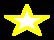 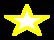 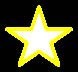 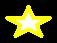 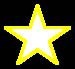 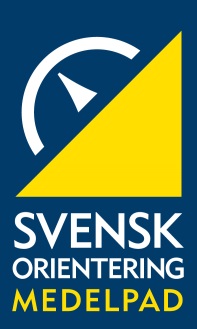 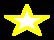 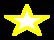 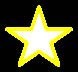 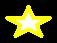 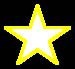 Arrangör:	Samling:		Anmälan:	På plats senast kl. 18.30 eller genom Eventor (<länk>)Start:		Gemensam start kl. 18.45Stämpelmetod:	SportIdent, ta med egen pinne.
Lånepinnar finns.Anmälningsavgift: Ingen anmälningsavgift Banor:		Bana 1: ca 50 min, H17-44Bana 2: ca 35 min, H45-, H-16, DamerBana 3: ca 25 min, Nybörjarbana (motion)Banläggare:	Omklädnad/dusch: Information:	Välkomna!